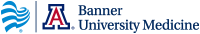 Date: To: (PI)From: (Banner employed internal owner)Re:  (project name)I have reviewed your project proposal for implementation potential and appropriateness of the project within (facility/department).  From my review I have determined that the project is feasible and congruent with Banner Health initiatives and would be of value to the organization. Once you receive your NRDUC (Non-Research Data Use Committee) approval letter please forward me a copy.  I will continue to be your point of contact at the facility/department level.  Results and outcomes will be shared with me so they can be utilized for quality improvement processes as detailed in the proposed project.Sincerely,(Name)(Title)(Facility)